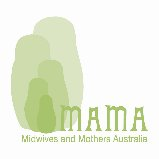 ReferralsReferral to:MAMA Midwives38 Gatehouse DriveKensington, Vic 3031Tel: 03 9376 7474     Fax: 03 8677 9995  email: admin@midwivesandmothers.com.auDirectors: Jan Ireland (4376332H) and Kelly Langford (4386492X)Client Name: ____________________________     ______EDD: _______________Clinical Details: ________________________________  ________________________________________________________________________________________Reason for referral:□ Antenatal Care/Education  	□ Postnatal Care (< six weeks)□ Other (please specify)____			_____				_Doctor Name: _________	_   _ Provider Number: _____________________Contact Details: _______________________________________________	_Signature: ___________________________  ____ Date: _____________________Note to obstetricians & GP obstetricians: MAMA works alongside obstetricians and GP obstetricians to provide complementary midwifery care from pregnancy throughout the postnatal period. For clients to receive medicare rebates for antenatal and postnatal care with MAMA midwives, please fill in the form below and fax, email, post or send back to us with the client.